Министерство образования и науки Республики Татарстангосударственное автономное профессиональное   образовательное учреждение  «Казанский строительный колледж»ПОЛОЖЕНИЕ                     Об индивидуальных проектах студентов первого курса I. Общие положенияПоложение об индивидуальных проектах студентов первого  курса  ГАПОУ «Казанский строительный колледж» по образовательным программам среднего профессионального образования устанавливает правила организации и проведения ГАПОУ «Казанский строительный колледж» индивидуальной проектной деятельности студентов первого курса.  Положение разработано на основании требований нормативных документов:- Федеральный закон от 29 декабря 2012 г. № 273-ФЗ «Об образовании в Российской Федерации»;- Федеральные государственные образовательные стандарты по профессии/специальности среднего профессионального образования;- Федеральный государственный образовательный стандарт среднего общего образования (Приказ Министерства образования и науки Российской Федерации от 17.05.2012 N 413 «Об утверждении ФГОС среднего общего образования»);-  Приказ Минпросвещения России от 23.11.2022 N 1014 "Об утверждении федеральной образовательной программы среднего общего образования" (Зарегистрировано в Минюсте России 22.12.2022 N 71763).- Приказ  Министерства просвещения России от 24.08.2022 №762 «Об  утверждении  Порядка организации и осуществления образовательной деятельности по образовательным программам среднего профессионального образования»;- Распоряжение Министерства просвещения Российской Федерации от 30.04.2021 № Р-98 «Об утверждении Концепции преподавания общеобразовательных дисциплин с учетом профессиональной направленности программ среднего профессионального образования, реализуемых на базе основного общего образования»;- Распоряжение Министерства просвещения Российской Федерации от 25.08.2021 № Р-198 «Об утверждении Методик преподавания по общеобразовательным (обязательным) дисциплинам («Русский язык», «Литература»,  «Иностранный язык», «Математика», «История» (или «Россия в мире»), «Физическая культура», «Основы безопасности жизнедеятельности», «Астрономия») с учетом профессиональной направленности программ среднего профессионального образования, реализуемых на базе основного общего образования, предусматривающих интенсивную общеобразовательную подготовку обучающихся с включением прикладных модулей, соответствующих профессиональной направленности, в том числе с учетом применения технологий дистанционного и электронного обучения;-Концепция преподавания родных языков народов РФ МП-пр-3373 от 14.07.2020;- Устав колледжа и другие локальные акты.1.3. Под проектной деятельностью  понимается целенаправленно организованная  научно-исследовательскую работа студента по разрешению одной из актуальных проблем (или ее аспектов) современной  жизни. При этом происходит самостоятельное освоение студентом объединения комплексных научно-практических знаний и ключевых компетенций и создается собственный интеллектуальный продукт в современной электронной форме, предназначенный для активного применения в научно-познавательной практике и в профессиональной деятельности. Проектная деятельность студентов является одним из методов развивающего (личностно-ориентированного) обучения, направлена на выработку самостоятельных исследовательских умений (постановка проблемы, сбор и обработка информации, проведение экспериментов, анализ полученных результатов), способствует развитию творческих способностей и логического мышления, объединяет знания, полученные в ходе учебного процесса, и приобщает к конкретным жизненно важным  и профессиональным проблемам. 1.4. Проектная деятельность является одной из обязательных форм деятельности для студентов первого курса.1.5. Проектная деятельность для преподавателей является одной из форм организации учебной деятельности, развития компетентности, повышения качества образования. Цели проектной деятельности-включение проектной деятельности в современный образовательный процесс;-изменение психологии его участников и перестановка акцентов с традиционных образовательных форм на сотрудничество, партнерство преподавателя и студента, их совместный поиск новых комплексных знаний, овладение умениями использовать эти знания при создании своего интеллектуального продукта, востребованного сообществом;-формирование ключевых компетенций, необходимых сегодня каждому члену современного общества;-воспитание активного, ответственного гражданина и творческого созидателя.                              3. Задачи проектной деятельности в учебном процессе3.1. Обучение планированию (студент должен уметь четко определить цель, описать основные шаги по ее достижению, концентрироваться на достижении цели на протяжении всей работы). 3.2. Формирование навыков сбора и обработки информации, материалов (студент должен уметь выбрать подходящую информацию и правильно ее использовать).     3.3.Развитие умения анализировать и критически мыслить.     3.4.Развитие умения составлять письменный отчет о самостоятельной работе над проектом (составлять план работы, четко оформлять и презентовать информацию, иметь понятие о библиографии). 3.5.Формирование позитивного отношения к деятельности (студент должен проявлять инициативу, стараться выполнить работу в срок в соответствии с установленным планом и графиком работы). Формирование интереса к будущей профессиональной деятельности.Содержание  проектной  деятельностиПроектная деятельность является составной (обязательной) частью учебной деятельности студентов первого курса. 4.1.Студенты выполняют индивидуальные проекты за счёт времени, отведенного на самостоятельную работу. 4.2.Индивидуальный проект выполняется по определённой дисциплине или дисциплинам и должен иметь связь с будущей профессиональной деятельностью. 4.3.Руководителем проекта является преподаватель, координирующий проект.4.4.Проект должен быть индивидуальным. 4.5.Проектные задания должны быть четко сформулированы, цели и  средства ясно обозначены, совместно со студентом составлена программа действий. 4.6.Студенты могут самостоятельно предложить темы проекта, согласовав их с руководителями проекта. 4.7.Защита проектов происходит на заседаниях научных кружков, предметно-цикловых методических комиссиях, научно-практической конференции.4.8.Оценка индивидуальных проектов студентов производится комиссией, утверждённой директором колледжа. Виды проектов   5.1Информационные проекты. Направлены на работу с информацией о каком-либо объекте, явлении: ознакомление участников проекта с конкретной информацией и ее обработка уже для широкой аудитории – анализ, обобщение, сопоставление с известными фактами, аргументированные выводы.5.2. Ролевые проекты. Высокая степень творчества, участники принимают на себя определенные роли, имитирую социальные или деловые отношения.     5.3. Исследовательские проекты. Подразумевается деятельность студентов, направленная на решение творческой проблемы с заранее неизвестным решением. Обязательна постановка проблемы, формулирование гипотезы и разработка исследовательских действий5.4.Прикладные проекты. Эти проекты отличает четко обозначенный с самого начала результат деятельности его участников: документ, проект закона, словарь и др. Должна   быть возможность их внедрения в практику. 5.5. Интернет-проекты. (Работа студента организована на основе компьютерной телекоммуникации).6.Формы (жанры) проекта    6.1.Индивидуальный проект может быть выполнен в следующих формах сайт, презентация, стенд, альбом, выставка, буклет, реферат, наглядный материал: плакаты, диаграммы, схемы; заочные и очные экскурсии, видеофильм, музыкально-литературная композиция, рекламный рассказ, составление родословной, биографические очерки.7.Этапы работы над проектом.  7.1 В процессе работы над проектом студент под контролем руководителя планирует свою деятельность по этапам и срокам их прохождения:                         сентябрь - выбор темы и руководителя; сентябрь - октябрь  - планирование  (определение цели и задач работы,  источников;  информации и литературы, способов сбора и анализа информации,  способа представления результатов (форма отчета);октябрь - поиск и изучение литературы ; ноябрь – декабрь - исследование  (основные инструменты на этом этапе: интервью, опросы, наблюдения, эксперименты; анализ информации, формулирование выводов);декабрь-февраль  - написание работы и сдача на проверку руководителю;  до 15 марта - оформление окончательного варианта проекта в соответствие с       предъявляемыми ему требованиями, составление доклада по нему на  конференцию. 8.Критерии оценки проекта     8.1 Представленный для составления отзыва  проект оценивается в соответствие с критериями:-актуальность и практическая значимость темы, -соответствие темы ее содержанию,-степень самостоятельности и глубины аналитических выкладок во вводной и заключительной частях,-уровень творчества, оригинальность подходов, решений,-аргументированность предлагаемых решений выводов,-объем исследованной литературы и других источников информации,-четкость, стиль и грамотность изложения, соблюдение требований к оформлению  проекта.9.Процедура защиты проекта      9.1.Процедура защиты состоит из этапов:-выступление студента с докладом по теме проекта, -ознакомление членов комиссии с отзывом руководителя,-ответы студента на вопросы комиссии, поставленные в пределах темы проекта,-оценка проекта, складывающаяся из: оценки проекта на основе требований к нему, оценки выступления и оценки ответов студента на вопросы, поставленные в ходе защиты.       9.2 Результаты объявляются на заключительной части конференции и заносятся в соответствующий документ.       9.3. Требования к выступлению по проекту      9.3.1. Содержание выступления по проекту должно включать:-обоснование актуальности темы,-изложение поставленных в нем целей и задач,-краткий обзор изученных источников и использованной литературы, описание структуры основной части, -сообщение об итогах выполненной работы и полученных выводах,продуманная демонстрация иллюстративного материала -выступление ограничивается во времени – 7-10 мин.     9.3.2. Выступление оценивается на основе критериев:-соблюдение структуры выступления,-соблюдение регламента,-умение завоевать внимание аудитории и поддерживать его на протяжении всего выступления,-грамотная монологическая речь,-уверенность и убедительность манеры изложения, -понимание сути вопросов и точность ответов.                                         10. Содержание и структура проекта     10.1. Проект имеет следующую структуру :-титульный лист;-содержание;-введение;-основная часть;-заключение;-список источников;-приложения.   10.2 При написании работы целесообразно придерживаться следующего содержания каждой из её частей.-Оглавление           (Оглавление состоит из перечня разделов, глав, подразделов и/или параграфов работы и включает: введение, наименование всех разделов и подразделов, заключение, библиографический список и наименование приложений, для каждого из которых указываются номер страниц, с которых начинаются эти элементы  работы. От конца текста до номера страницы дается отточие)-Введение           (Во введение обосновывается актуальность выбранной темы работы, четко определяется цель и формируются конкретные основные задачи, отражается степень изученности в литературе исследуемых вопросов, указываются объект и предмет исследования. Перечисляются использованные основные материалы, приемы и методы исследования, в том числе экономико-математические методы, дается краткая характеристика работы. По объему введение в работе не превышает 1-2 страницы.)-Основная часть         (Основная часть работы включает 1- 2 главы, подразделяемые на параграфы, последовательно и логично раскрывающие содержание исследования. Объём 8 -10 страниц. Основная часть отражает теоретическое обоснование и состояние изучаемой проблемы, Вопросы теории излагают во взаимосвязи и для обоснования дальнейшего исследования проблемы в практической части работы. Практическая часть носит аналитический и прикладной характер. В них излагается фактическое состояние изучаемой проблемы.)     -Заключение         (В заключении обобщаются теоретические и практические выводы и предложения, которые были соответственно сделаны и внесены в результате проведенного исследования. Они должны быть краткими и четкими, дающими полное представление о содержании, значимости, обоснованности и эффективности разработок. Объём 1 страница. Заключение содержит выводы, конкретные предложения и рекомендации по исследуемым вопросам. Выводы являются конкретизацией основных положений работы. Здесь не следует помещать новые положения или развивать не вытекающие из содержания работы идеи. Выводы представляют собой результат теоретического осмысления и практической оценки исследуемой проблемы.  Выводы и предложения оформляются в виде тезисов- кратко сформулированных и пронумерованных положений без развернутой аргументации или кратко изложенных, но с достаточным их обоснованием.)-Библиографический список         (Библиографический список должен содержать сведения о информационных источниках (литературных, электронных и др.), использованных при составлении   работы. Оформление библиографического списка производится в виде списка в конце работы. Библиографический список составляется способом, предусматривающим группировку библиографических источников на группы, например, «законодательно-нормативные документы», «Книги и статьи» (в алфавитном порядке), «Internet-источники».  В пределах группы «Законодательно-нормативные документы» источники располагаются по мере убывания значимости юридического уровня документа, а документы одного уровня размещаются по мере возрастания даты их принятия. Источники на иностранном языке располагаются в конце списка. Источники в библиографическом списке нужно нумеровать арабскими цифрами без точки и печатать с абзацного отступа.  На  источники, приведенные в библиографическом списке, в тексте можно сделать ссылки. Ссылки указывается порядковый номер источника в библиографическом списке, заключенный в квадратные скобки. Если в одной ссылке необходимо указать несколько источников, то их номера указываются в одних скобках в порядке возрастания через запятую, например, [6, 11] или тире (интервал источников), например, [3–5]. Если в ссылке необходимо указать дополнительные сведения, то она оформляется следующим образом [3, с. 16] или [2, с. 76; 5, с. 145–147] или [8, прил. 2].)-Приложение         (В приложения рекомендуется включать материалы, связанные с выполненной  работой, которые по каким-либо причинам не были включены в основную часть. В приложения могут быть включены:  результаты обзора литературных источников; документы, использованные при выполнении работы; таблицы вспомогательных цифровых данных или иллюстрирующих расчетов;  инструкции, методики и другие материалы, разработанные автором в процессе выполнения работы;  иллюстрации вспомогательного характера и др.    Каждое приложение следует начинать с новой страницы. Наверху посередине страницы указывается слово «ПРИЛОЖЕНИЕ» прописными буквами и дается его обозначение. Строкой ниже записывается тематический заголовок приложения с прописной буквы. Приложения обозначают заглавными буквами русского алфавита, начиная с А, кроме букв Ё, 3, Й, О, Ч, Ь, Ы, Ъ; например, ПРИЛОЖЕНИЕ А. Допускается обозначение приложений буквами латинского алфавита, за исключением букв I и О. В случае полного использования букв русского и латинского алфавитов допускается обозначать приложения арабскими цифрами. Продолжение приложения печатается на другой странице вверху справа с прописной буквы, например: «Продолжение приложения А». Если в документе одно приложение, оно обозначается «ПРИЛОЖЕНИЕ А». Иллюстрации и таблицы в приложениях нумеруют в пределах каждого приложения, например – Рисунок A3, Таблица Д.2.    Приложения могут быть обязательными и информационными. В тексте работы на все приложения должны быть ссылки. В оглавлении работы следует перечислить все приложения с указанием их номеров и заголовков. Приложения располагают в порядке ссылок на них в тексте работы.    Нумерация страниц   работы и приложений, входящих в состав этой работы, должна быть сквозная. Текст каждого приложения, при необходимости, может быть разделен на разделы, подразделы, пункты, подпункты, которые нумеруют в пределах каждого приложения.11.Общие требования к оформлению проектных работ11.1 Проектную работу выполняют на листах формата А4. Основной текст   работыдолжен быть набран в редакторе Microsoft Word шрифтом Times Mew Roman размером 14 пт с полуторным интервалом. Красная строка абзаца набирается с отступом 0,7 см. В тексте не допускаются висячие строки, то есть неполные строки в начале страницы. Выполнение работы (внесение ) рукописным способом не допускается. Параметры страницы: верхнее поле – 20 мм, нижнее поле – 26 мм (расстояние от края листа до номера страницы 20 мм), левое поле – 30 мм, правое поле – 15 мм.        11.2 Нумерация страниц должна быть сквозной. Титульный лист,  оглавление  включают в общую нумерацию страниц, но номера страниц на этих листах не проставляют. Листы нумеруют арабскими цифрами на нижнем колонтитуле, с выравниванием от центра страницы.       11.3.  Основную часть работы разбивают на части, разделы, главы, подразделы, пункты, параграфы. Разделы, подразделы, пункты и подпункты нумеруют арабскими цифрами. Разделы должны иметь порядковую нумерацию 1, 2, 3 в пределах всей работы, за исключением приложений. Подразделы так же нумеруются в пределах каждого раздела. Номер подраздела включает номер раздела и порядковый номер подраздела, разделенные между собой «точкой», например, 1.1, 1.2, 1.3. Номер пункта включает номер раздела, подраздела, пункта разделенных между собой точкой, например, 1.1.1, 1.1.2, 1.1.3. Номер подпункта включает номера раздела, подраздела, пункта и подпункта, разделенных между собой точкой, например, 1.1.1.1, 1.1.1.2, 1.1.1.3. После номера раздела, подраздела, пункта и подпункта точка не ставится.      11.4 Разделы, подразделы должны иметь заголовки, которые точно и кратко отражают содержание. Разделам ВВЕДЕНИЕ, ЗАКЛЮЧЕНИЕ, БИБЛИОГРАФИЧЕСКИЙ СПИСОК номера не присваиваются. Наименования заголовков первого уровня (частей, разделов, глав) набирают прописными буквами, а заголовки подразделов и параграфов – строчными. Заголовки подразделов, пунктов, подпунктов следует печатать с красной строки с прописной буквы. Заголовки могут состоять из двух и более предложений, разделяемых точкой. Перенос слов в заголовках не допускается, предлоги и союзы в многострочном заголовке нельзя оставлять в конце строки. В конце заголовка точка не ставится. Не допускается размещение длинных заголовков на разных страницах, отделение заголовка от текста. После заголовка в конце страницы должно размещаться не менее трех строк текста. Расстояние между заголовками, заголовком и текстом отбивается полуторным интервалом.       11.5. При переносах в словах используется  автоматическая  расстановка. Не допускается разделение переносами сокращений и аббревиатур, набираемых прописными буквами (ЧТПЗ), прописными с отдельными строчными (КоАП) и с цифрами (ФА1000). При переносах не должны быть оторваны фамилии от инициалов и инициалы друг от друга. Перенос с разрывом фамилии допускается. 11.6 Иллюстрации и таблицы располагаются вслед за первым упоминанием о них в тексте, но не далее следующей страницы. На все рисунки и таблицы в тексте должны быть ссылки. Первая ссылка имеет вид «рисунок 1.1» или «таблица 1.1». При повторном упоминании следует писать, например «…в соответствии с рисунком 1.1», «на рисунке 1.1» или «смотреть таблицу 1.1». При выполнении таблицы и подрисуночного текста иллюстрации необходимо применять шрифт размером 12 или 13 пт (выбор размера шрифта для рисунка и таблицы должны совпадать).Рисунки и таблицы разрешается поворачивать относительно основного положения в тексте на 90° против часовой стрелки.Рисунки и таблицы, помещенные в приложении, обозначают путем добавления к обозначению приложения порядкового номера рисунка или таблицы. Например, первый рисунок приложения А обозначается – рисунок А.1 (аналогично оформляется запись по таблице).    11.7 Все иллюстрации в работе (эскизы, схемы, графики, фотографии) называются рисунками. Все рисунки нумеруются последовательно арабскими цифрами в пределах раздела, при небольшом количестве рисунков допускается сквозная нумерация. Номер рисунка состоит из порядкового номера раздела и порядкового номера рисунка в разделе, разделенных точкой. В номер рисунка включается слово «Рисунок», отделенное знаком «пробел» и тире от цифрового обозначения. Название рисунка состоит из номера и наименования. Наименование может включать расшифровку обозначений (подрисуночный текст), используемых в рисунке. Все обозначения, имеющиеся на рисунке, должны быть расшифрованы или в подписи к нему, или в тексте работы. 11.8 Цифровой материал оформляется в виде таблиц. Таблицы нумеруют арабскими цифрами. Слово «Таблица» и ее номер помещают слева над таблицей, например, «Таблица 1». 11.9 Формулы и уравнения в тексте работы рекомендуется набирать с помощью встроенного в Word редактора формул «Microsoft Equation 3.0». Уравнения и формулы следует выделять из текста в отдельную строку. Выше и ниже каждой формулы или уравнения должно быть оставлено не менее одной свободной строки.12.	Функциональные обязанности заместителя директора по НМР          В составе научно-методической службы колледжа проектной деятельностью руководит заместитель директора по НМР. На него в рамках проектной деятельности  возлагаются следующие функциональные обязанности: 12.1.  Оказание методической и консультационной помощи педагогам- руководителям проектной деятельности, ведение мониторинга качества выполнения индивидуальных проектов). 12.2.  Формирование группы преподавателей – руководителей индивидуальных проектов. 12.3. Обеспечение организационно- педагогических условий для творческого роста студентов. Подготовка студентов к участию в научно-практических конференциях. 13.	Функциональные обязанности руководителя индивидуальных проектовНа руководителя индивидуальных проектов возлагаются следующие функциональные обязанности: 13.1. Выбор проблемной области, постановка задач, формулировка темы, идеи.  13.2. Детализация отобранного содержания, структурирование материала проекта, определение примерного объема проекта, обеспечение исследовательской роли каждого участника проекта. 13.3. Координация деятельности участников проекта, обеспечение постоянного контроля за ходом и сроками производимых работ. 13.4. Своевременное внесение в журнал проведенных в соответствии с нагрузкой консультационных часов. 13.5. Выявление недоработок, определение путей устранения выявленных недостатков, оказание помощи студентам в подготовке к презентации проектов. Приложение 1 Форма титульного листаМинистерство образования и науки Республики Татарстан государственное  автономное профессиональное   образовательное учреждение   образовательное учреждение   «Казанский строительный колледж»СПЕЦИАЛЬНОСТЬ 38.02.01 Экономика и бухгалтерский учёт (по отраслям)Индивидуальный проект                                                            на тему:                  ________________________________________________________________Выполнил студент    [фамилия, имя, отчество,                                                                              группа] ______________                                                                                                                         (подпись)                                                     Руководитель:  [должность, фамилия, инициалы]                                                                                    __________________                                                                                               (подпись)Казань 202 _г.Приложение 2 Форма отзыва на работу студентаОТЗЫВ  на  работу студента____________________________________________________(курс и форма обучения)____________________________________________________________________(фамилия, имя, отчество)на тему_____________________________________________________________________              Отзыв должен включать оценку:-актуальности темы проектной работы;-теоретического и практического уровня подготовки студента, его-самостоятельности при выполнении исследования;практической ценности проектной работы;-умения студента работать с источниками информации и способности-ясно и чётко излагать материал;-соблюдения правил и качества оформления материалов;-достоинств и недостатков проектной работы;-общую оценку выполнения проектной работы Руководитель проекта__________________________________________              _______________(должность, фамилия, имя, отчество)                                             (подпись)_____  ___________ 20___гПриложение 3 Пример оформления рисунка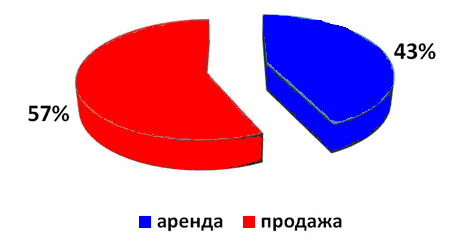 Рисунок 1.1 –  Объем предложений на рынке недвижимости города КазаниПриложение  Пример оформления таблицыТаблица 1.1 Согласование результатов оценкиПриложение 4 Пример оформления листа «Библиографический список»   БИБЛИОГРАФИЧЕСКИЙ СПИСОКГражданский кодекс Российской Федерации. Часть первая, вторая и третьяПоложения Банка России № 303-П от 25.04.2007г. «О системе валовых расчетов в режиме реального времени Банка России»Балабанов И.Т. Основы финансового менеджмента банка — М.: Финансы и статистика,2023Экономика банковского сектора: Учебник для вузов / А.С. Булатов, И.И. Большакова, В.В. Виноградов; Под ред. А.С. Булатов. - М.: Юристь,2020Анализ кредитоспособности заемщика / И.Т. Балабанов, В.Н. Степанов, Е.В. Эйшбиц //Бухгалтерский учет. -2019. - №3. -с.30-34.Инвестиционный банк: скромное обаяние крупной буржуазии / Д.Гришанков, С.Локоткова, Д.Сиваков и др. // Эксперт. -2018. - №14. -с.40-52.Eckhouse R.H.Eckhouse, H.R.Morris. - New York, 199. -491р.Приложение 5.  Пример оформления оглавления                                                       ОГЛАВЛЕНИЕ   ВВЕДЕНИЕ................................................................................................................................3   1 ТЕОРЕТИЧЕСКИЕ АСПЕКТЫ БАНКОВСКОГО КРЕДИТОВАНИЯ КЛИЕНТОВ..................................................................................................................................5   1.1 Понятие и виды услуг по кредитованию клиентов коммерческого банка..............................................................................................................................................5   1.2 Организация системы кредитования клиентов коммерческого банка.............................................................................................................................................10   2  АНАЛИЗ ОРГАНИЗАЦИИ КРЕДИТОВАНИЯ КЛИЕНТОВ В КОММЕРЧЕСКОМ БАНКЕ «ТРАСТ».....................................................................................................................................16  2.1 Экономическая характеристика коммерческого банка «Траст»...................................16  2.2 Оценка эффективности системы кредитования коммерческого банка «Траст»........................................................................................................................................27   ЗАКЛЮЧЕНИЕ......................................................................................................................28 БИБЛИОГРАФИЧЕСКИЙ СПИСОК....................................................................................29 ПРИЛОЖЕНИЯ.......................................................................................................................30Рассмотрено и принятона заседании педагогического        совета колледжаПротокол № 7 от «30 » 06. 2023г.                 УТВЕРЖДАЮ           Директор колледжа                  _____А.В.Проснев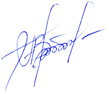 30 июня 2023г.Подход к оценкеСтоимость, руб. Удельный вес, %Скорректированная рыночная стоимость, руб.Сравнительный 1 062 39380849 914Доходный 750 0001075 000Затратный805 0001080 500Итог1001 005 414